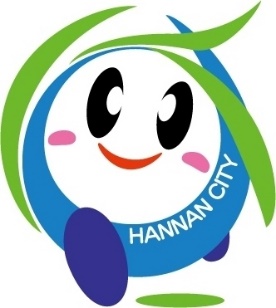 令和　　年　　月　　日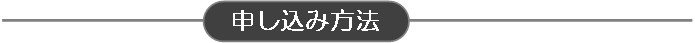 １、事業の大まかな内容２、事業のイメージ３、あなたが解決したい阪南市の問題について４、事業内容について申請書3枚セットを、校内の申し込み箱へ入れてください。FAX（471-1030）で申し込んでいただいてもかまいません。アイデア募集期間は、令和2年10月31日（土）申請書3枚セットを、校内の申し込み箱へ入れてください。FAX（471-1030）で申し込んでいただいてもかまいません。アイデア募集期間は、令和2年10月31日（土）申請書3枚セットを、校内の申し込み箱へ入れてください。FAX（471-1030）で申し込んでいただいてもかまいません。アイデア募集期間は、令和2年10月31日（土）申請書3枚セットを、校内の申し込み箱へ入れてください。FAX（471-1030）で申し込んでいただいてもかまいません。アイデア募集期間は、令和2年10月31日（土）■基本情報■基本情報■基本情報■基本情報ふりがな学校名ふりがな氏名性別□男　　□女世代□小学生　□ 中学生　□高校生□小学生　□ 中学生　□高校生□小学生　□ 中学生　□高校生ふりがな保護者氏名ふりがな保護者氏名連絡先住所連絡先TELFAX連絡先携帯電話連絡先E-MAIL本コンペの情報をどこで知りましたか。本コンペの情報をどこで知りましたか。□チラシ（入手場所：　　　　　　　　　　　　　　　）□ウェブサイト（サイト名：　　　　　　　　　　　　）□メーリングリスト（リスト名：　　　　　　　　　　）□SNS（Twitter・FB・その他）　　　□知人からの紹介□その他（阪南市市民活動センター・阪南市社会福祉協議会）　　　　（阪南市役所・阪南市広報はんなん）□チラシ（入手場所：　　　　　　　　　　　　　　　）□ウェブサイト（サイト名：　　　　　　　　　　　　）□メーリングリスト（リスト名：　　　　　　　　　　）□SNS（Twitter・FB・その他）　　　□知人からの紹介□その他（阪南市市民活動センター・阪南市社会福祉協議会）　　　　（阪南市役所・阪南市広報はんなん）□チラシ（入手場所：　　　　　　　　　　　　　　　）□ウェブサイト（サイト名：　　　　　　　　　　　　）□メーリングリスト（リスト名：　　　　　　　　　　）□SNS（Twitter・FB・その他）　　　□知人からの紹介□その他（阪南市市民活動センター・阪南市社会福祉協議会）　　　　（阪南市役所・阪南市広報はんなん）事業のタイトル事業のテーマ（シンプルに）大まかな内容（200字程度）事業の目標５年後の将来像…あなたが行おうとしている事をイメージ図で表現してみてください。パソコン、手書きのどちらでも大丈夫です。阪南市の問題解決するためにできること、阪南市のために役立てたいことなど対象者・利用者＊誰のお悩み・お困りを解決する事ですか？　誰の役に立つ事ですか？あなたが思いついた商品やサービス＊他の人のお悩み・お困りが解決するため、どのような商品やサービスが必要ですか？提供する場所や提供する方法、宣伝する方法＊どのようにその商品・サービスを提供しますか？他の団体と協力して何かをやっていきたい事＊どのような団体等と協力していきたいですか？